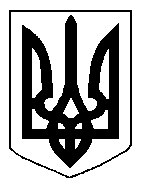 БІЛОЦЕРКІВСЬКА МІСЬКА РАДА	КИЇВСЬКОЇ ОБЛАСТІ	Р І Ш Е Н Н Я
від 15 травня 2020 року                                                                        № 5488-96-VII
Про розгляд заяви щодо встановлення земельного сервітуту з фізичною особою-підприємцем Горбульським Олександром ФішелевичемРозглянувши звернення постійної комісії з питань земельних відносин та земельного кадастру, планування території, будівництва, архітектури, охорони пам’яток, історичного середовища та благоустрою до міського голови від 12 травня 2020 року №108/02-17, протокол постійної комісії з питань  земельних відносин та земельного кадастру, планування території, будівництва, архітектури, охорони пам’яток, історичного середовища та благоустрою від 07 травня 2020 року №209, заяву фізичної особи-підприємця Горбульського Олександра Фішелевича від 30 квітня 2020 року №15.1-07/1775, відповідно до ст.ст. 12, 98-102, 186 Земельного кодексу України, ст. 55-1 Закону України «Про землеустрій», п. 34 ч. 1 ст. 26 Закону України «Про місцеве самоврядування в Україні», Порядку розміщення тимчасових споруд для провадження підприємницької діяльності, затвердженого наказом Міністерства регіонального розвитку, будівництва та житлово-комунального господарства України від 21 жовтня 2011 року №244, рішення Білоцерківської міської ради від 20 серпня 2015 року №1552-78-VI «Про затвердження Порядку розміщення тимчасових споруд для провадження підприємницької діяльності в м.Біла Церква», рішення Білоцерківської міської ради від  28 листопада 2019 року  № 4662-84-VII «Про відсутність намірів щодо встановлення земельного сервітуту на новий строк для експлуатації та обслуговування павільйону  по вулиці Митрофанова, в районі житлового будинку № 73 по вулиці Леваневського  фізичній особі – підприємцю Горбульському Олександру Фішелевичу» міська рада вирішила:1.Відмовити в укладенні договору про встановлення особистого строкового сервітуту з фізичною особою-підприємцем Горбульським Олександром Фішелевичем з цільовим призначенням 03.07 Для будівництва та обслуговування будівель торгівлі (вид використання -  для експлуатації та обслуговування  тимчасових споруд для здійснення підприємницької діяльності по продажу продовольчих товарів) за адресою: вулиця Митрофанова, в районі житлового будинку №73,  площею 0,0048 га (з них: під тимчасовою спорудою – 0,0030 га, під проїздами, проходами та площадками – 0,0018 га), строком на 5 (п’ять) років, за рахунок земель населеного пункту м. Біла Церква, кадастровий номер: 3210300000:08:013:0018 з таких підстав:- ст.55-1 Закону України «Про землеустрій», а саме заявником до заяви не додано технічну документацію із землеустрою щодо встановлення меж частини земельної ділянки, на яку поширюється право сервітуту, погодженої відповідно до вимог ч.11 ст. 186 Земельного кодексу України;- рішення Білоцерківської міської ради від  28 листопада 2019 року  № 4662-84-VII «Про відсутність намірів щодо встановлення земельного сервітуту на новий строк для експлуатації та обслуговування павільйону  по вулиці Митрофанова, в районі житлового будинку № 73 по вулиці Леваневського  фізичній особі – підприємцю Горбульському Олександру Фішелевичу».22.Контроль за виконанням цього рішення покласти на постійну комісію з питань  земельних відносин та земельного кадастру, планування території, будівництва, архітектури, охорони пам’яток, історичного середовища та благоустрою.Міський голова             	                                                                     Геннадій ДИКИЙ